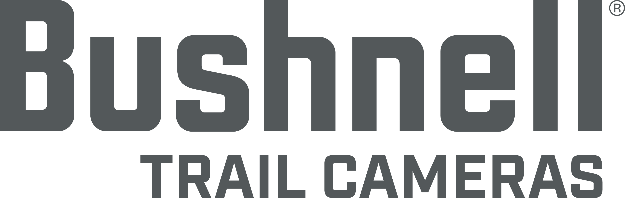  Contact: Matt RiceSenior Manager Media Relations														Outdoor Products	(913) 689-3713		 		    E-mail: Matt.Rice@VistaOutdoor.comFOR IMMEDIATE RELEASEBushnell CORE® Trail Cameras on Sale NowMail in Rebate Promotion on CORE Trail Cameras Continues Until August 30, 2020OVERLAND PARK, Kansas – July 13, 2020 – Bushnell, an industry leader in performance optics, announced today that it is offering a mail in rebate promotion on all models of CORE and CORE Dual Sensor (DS) trail cameras until August 30, 2020. Through the limited time offer, purchasers can receive up to $40 off on select trail camera models.Designed to assist users with capturing the best images possible, the CORE trail camera line offers improved speed and range to maximize performance in the field. Each model come standards with a suite of preset and custom settings while the CORE DS offers advanced dual sensor technology for taking images both day and night. The Bushnell trail camera promotion provides consumers who purchase a Low Glow or No Glow model from either the CORE or CORE DS series between June 15th and August 30th to receive a mail in rebate. Consumers who purchase any of the qualified trail camera models during the designated time period have until September 30, 2020 to submit their redemption. CORE trail cameras offer 24-megapixel performance and come in Low Glow and No Glow models. The CORE Low Glow offers 100-foot night range, while the stealthy CORE No Glow produces an 80-foot range with nearly invisible black LEDs. Both cameras feature .3 second trigger speed, 1-second recovery and 1080p at 30 fps video with audio. A removable battery tray holds 6AA batteries providing up to 1-year battery life.

CORE DS models offer 30-megapixel performance and are also available in Low Glow and No Glow options. Both cameras feature .2 second trigger speed, .6-second recovery and 1080p at 60 fps video with audio.  With its in-camera color LCD and exclusive dual sensor technology, the CORE DS models are the most technologically advanced trail cameras on the market today.For full terms and conditions, visit Bushnell.com or go to the Vista Outdoor Promotion Center at https://promotions.vistaoutdoor.com/EN/US/Home/Brand/17. To see the full line of Bushnell trail cameras, click here.About BushnellBushnell, a Vista Outdoor brand, has been the industry leader in high-performance sports optics for more than 70 years. Our guiding principle is to provide the highest quality, most reliable and affordable sports optics products on the market. And, our commitment to outstanding customer service and strong retailer partnerships is unmatched. Bushnell boasts leading market share in all of the sports optics categories, and our products have consistently won design and performance awards. Our product lines enhance the enjoyment of every outdoor pursuit from spectator sports, nature study, hunting, fishing and birding to stargazing. For news and information, visit https://www.bushnell.com/trail-cameras/shop-all-trail-cameras/ or follow us on Instagram at https://www.instagram.com/bushnelltrailcams/?hl=en and Facebook at https://www.facebook.com/BushnellTrailCameras/###